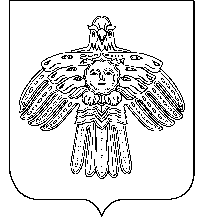 «Новый Бор» сикт овмодчоминса                                                     Глава сельского поселенияюралысь                                              «Новый Бор»                                                    П О С Т А Н О В Л Е Н И Е                                                               Ш У ö Мот 02 июня  2014 г. № 06/61пст  Новый Бор Республика Коми.Об утверждении план-графика подготовки жилищного фонда и его инженерного оборудования к эксплуатации в зимних условиях 2014 -2015 гг.В соответствии с п.2.6.3, п.2.6.4. Постановления Госстроя РФ от 27.09.2003г. № 170 «Об утверждении Правил и норм технической эксплуатации жилищного фонда»ПОСТАНОВЛЯЮ: 1. Утвердить план-график подготовки жилищного фонда и его инженерного оборудования к эксплуатации в зимних условиях 2014-2015 гг. согласно приложению № 1.2. Утвердить состав комиссии по проверке готовности жилищного фонда и его инженерного оборудования к эксплуатации в зимних условиях 2014-2015 гг. согласно приложению № 2.3. Утвердить график приемки жилищного фонда и его инженерного оборудования к эксплуатации в зимних условия 2014-2015 гг. согласно приложению № 3.     4. Председателям жилых домов:- организовать работу по подготовке жилых домов и  инженерного оборудования к эксплуатации в зимних условиях 2014-2015 гг. согласно утвержденного план-графика;- обеспечить выполнение мероприятий по противопожарной безопасности.- активизировать работу  с жильцами жилых домов, являющихся должниками за оказанные  коммунальные услуги.5. Контроль за исполнением постановления возложить на ведущего специалиста сельского поселения «Новый Бор» (Рудакова Т.П.)6. Постановление вступает в силу со дня принятия.Глава администрации-Глава  сельского поселения «Новый Бор»                                      Г.Г. Идамкин  Утверждено постановлением главы сельского поселения «Новый Бор» от 02 июня 2014 г. № 06/61( приложение № 1)                                      ПЛАН - ГРАФИК          подготовки жилищного фонда и его инженерного оборудования    Утверждено постановлением главы сельского поселения «Новый Бор» от 02 июня 2014 г. № 06/61( приложение № 2)СОСТАВ КОМИССИИпо проверке готовности жилищного фонда иего инженерного оборудования к эксплуатациив зимних условиях 2012 – 2013 г.г.Утвержденопостановлением главы сельского поселения «Новый Бор» от 02 июня 2014 г. № 06/61( приложение № 3)ГРАФИК ПРИЕМКИжилищного фонда и его инженерного оборудованияк эксплуатации в зимних условиях 2014 – 2015 гг.№ п/пЖилищный фонд сельского поселения«Новый Бор»Наименование работСроки исполнения1пст. МедвежкаУстранить неисправности: оконных и дверных заполнений, а также отопительных печей, дымоходов, внутренних систем электроснабжения провести работы по утеплению выгребных ям15.08.2014 г.2.пст. Новый БорПровести промывку, наладку систем холодного водоснабжения и отопленияУстранить неисправности:  крыш, оконных и дверных заполнений, а также отопительных печей, дымоходов, внутренних систем тепло - водо- и электроснабжения;Привести в техническое исправное состояние территорию домовладений с обеспечением беспрепятственного отвода атмосферных и талых вод от отмостки, выгребных ям.25.08.2014 г.№ п/пФ.И.ОДолжность1Идамкин Г.Г.Глава сельского поселения «Новый Бор»2Шолтышев А.В.Начальник государственной жилищной инспекции по Усть-Цилемскому району( по согласованию)3Председатели жилых домов Председатели жилых домов4Рудакова Т.П.Ведущий специалист администрации сельского поселения «Новый Бор»5Томилова Е.А.Администратор пст Медвежка№п/пДатаНазвание населенного пункта115.08.2014 г.пст. Медвежка225.08.2014 г.пст. Новый Бор